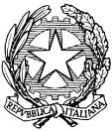 Tribunale di BrindisiUFFICIO VOLONTARIA GIURISDIZIONEOggetto: variazioni in periodici già registratiCAMBIAMENTO DEL PROPRIETARIO / EDITOREComunicazione in carta legale da Euro 16,00 {i$ carta semplice per le ONLUS firmata dal vecchio proprietario-editore e dal nuovo proprietario-editore} indicando che si cambia la sede della direzione-redazione, con allegata fotocopia del documento d’identità:Allegare copia autentica atto di passaggio di proprietà redatta da un Notaio e regolarmente registrato, o copia scrittura privata di cessione regolarmente registrata:Autocertificazione de! nuovo proprietario (come da allegato fac-simile):Nel caso in cui il nuovo proprietario-editore sia una persona giuridica (società, associazione, ente. etc...) si deve allegare copia autenticata in carta bollata dello statuto della società o della associazione (o in caso di fusione di società o associazioni o enti etc... copia dell'atto di fusione) regolarmente registratoCAMBIAMENTO DELL'EDITORE-Comunicazione in carta legale da Euro 16,00 (in carta semplice per le ONLUS)Sottoscritta dal vecchio editore e dal nuovo editore con allegata-fotocopia del documento di identitàAllegare copia autentica atto di passaggio di proprietà redatto dal Notaio e regolarmente registrato, o scrittura privata di-cessione regolarmente registrata:Autocertificazione del nuovo editore (come da allegato fac-simile)Nel caso in cui il nuovo editore sia una persona giuridica (società, associazione", ente. etc.) si deve allegare copia autenticata in carta bollata dello statuto della società o dell’associazione (in caso di fusione di società o associazioni o enti ecc. copia dell'atto di fusione) regolarmente registratoCAMBIAMENTO DEL LEGALE RAPPRESENTANTE DELLA SOCIETA'. ASSOCIAZIONE, ENTE, ECC… PROPRIETARIA-EDITRICE O EDITRICEComunicazione in carta legale da Euro 16,00 (in carta semplice per le ONLUS firmata dal vecchio e. dal nuovo legale rappresentante del proprietario o dell'editore, con allegata fotocopia documento di identitàAllegare copia autentica della delibera di nomina del nuovo legale rappresentante.Autocertificazione del nuovo legale rappresentante (come da allegato fac-simile)4) CAMBIAMENTO DEL DIRETTORE RESPONSABILEComunicazione in carta legale da Euro 16,00 (in carta semplice per le ONLUS)Sottoscritta dal proprietario-editore o dall'Editore e dal nuovo direttore responsabile- in cui si chiede la sostituzione del vecchio direttore responsabile con il nuovo con allegata fotocopia documento di identità:Autocertificazione del nuovo direttore responsabile (come da allegato fac-simile)Nel caso in cui il nuovo direttore responsabile sia iscritto all'Albo Speciale dei giornalisti, deve allegare alla domanda il certificato di iscrizione all'Albo dei Giornalisti rilasciato dall'Ordine competente5) CAMBITAMENTO DEL TITOLO, DELLA PERTODTCTTA, DELLO STAMPATORE (TIPOGRAFIA, DELL’INDIRIZZO, DELLA DIREZIONE-REDAZIONE E/O DELLA SEDE LEGALE, DELLA DENOMINAZIONE SOCIALE DELLA SOCIETA'-ASSOCTAZIONE-ENTE, PROPRIETARIO- O EDITORE:Comunicazione in carta legale da Euro 16,00 (in carta semplice per le ONLUS)Sottoscritta dal proprietario-editore o dall'Editore" con allegata fotocopia documento di identitàPer il cambio del titolo, nel caso che il direttore responsabile della testata sia iscritto nell'elenco Speciale bisogna allegare un nuovo certificato di iscrizione dello stesso all'Albo dei Giornalisti - Elenco Speciale riferito alla testata con il nuovo titolo.Per il cambio della denominazione sociale della società- associazione o ente etc. proprietario e/o editore copia autenticata del relativo verbale6) PER LA CESSAZIONE DELLA PUBBLICAZIONE:Comunicazione in carta legale da Euro 16,00 fin carta semplice per le ONLUS sottoscritta dal proprietario (o nel caso di proprietario persona giuridica dal legale rappresentante del proprietario) per comunicare la chiusura del periodico con allegata fotocopia documento di identità.SEGUONO FAC-SIMILI COMUNICAZIONI DI VARIAZIONECambiamento del proprietarioCambiamento dell'editoreAL SIGNORPRESIDENTE DEL TRIBUNATEBRINDISIIl Sottoscritto__________________________________________________________Nato a_________________________ il_____/____/_______già proprietario-editore/editore del periodico dal titolo “_________________________”iscritto al n"__________ / in data____/____/_______ed il Sottoscritto________________________________________________________Nato a________________________ il ____/_____/________Nuovo proprietario-editore/editore del periodico come sopra indicato COMUNICANOIl mutamento della proprietà/dell'editore del periodico in questione, come da atto di passaggio di proprietà Notaio allegato - come da scrittura privata regolarmente registrata allegata(data)_________________(firma vecchio proprietario/editore) (firma nuovo proprietario/editore)__________________________________________________OppureLa sottoscritta società___________________________________________________con sede in___________________________________________________________rappresentante signor___________________________________________________Nato a_____________________in persona del legale____________________________________________________già proprietaria-editrice/editrice del periodico dal titolo "________________________”aI n._____ in data___/____/______e la sottoscritta società___________________________________________________con sede in____________________________________________________________in persona del legale rappresentante signor __________________________________Nato a______________________Nuova proprietaria-editrice/editrice del periodico come sopra indicatoCOMUNICANOIl mutamento della proprietà-esercente l’impresa giornalistica/dell'editore del periodico in questione, come da atto di passaggio di proprietà Notaio______________________ Nr_________ allegato - come da scrittura privata regolarmente registrata allegata.Data_________________(firma vecchio proprietario/editore) (firma nuovo proprietario/editore)______________________________________________________Cambiamento Legale Rapp.te Proprietario / EditoreAL SIGNORPRESIDENTE DEL TRIBUNALEBRINDISIIl Sottoscritto__________________________________________________________Nato a___________________________già legale rappresentante della società/associazione/ente_______________________proprietaria-editrice/editrice del periodico dal titolo "___________________________”iscritto al no / in data  ____/____/_______ed il Sottoscritto________________________________________________________Nato a___________________________Nuovo legale rappresentante della società-associazione-ente____________________Del periodico come sopra indicatoCOMUNICANOIl mutamento di cui sopra, come da copia autentica della delibera di nomina allegata(data)________________________(firma vecchio legale Rappresentante) (firma nuovo legale Rappresentante)______________________________________________________Cambiamento del Direttore ResponsabileAL SIGNOR PRESIDENTE DEL TRIBUNALEBRINDISIIl Sottoscritto__________________________________________________________ nato a ____________________ il____/_____/________ Proprietario-editore/editore del periodico dal titolo “______________________________________________” iscritto al n. ___/____________In data _____/______/________ COMUNICAche il nuovo "Direttore Responsabile" della testata di cui sopra, in sostituzione di _____________________________________________________________________è il signor __________________________________nato a______________________ è residente in via_______________________________________________________giornalista elenco __________________il quale sottoscrive la presente dichiarazione.(data)________________________(firma direttore responsabile) (firma proprietario/editore)______________________________________________________OppureLa sottoscritta società___________________________________________________con sede in_________________________________ via _______________________ in persona del legale rappresentante si______________________________________Nato a______________________________ il ____/____/______Proprietaria-editore/editrice del periodico dal titolo “____________________________”iscritto al n. _____/____________ in data_____/_____/_______COMUNICAche il nuovo "Direttore Responsabile" della testata di cui sopra in sostituzione di___________________________________________________________________ è il signor______________________________ residente a _____________________ in via ________________________________________________________________giornalista elenco il quale sottoscrive la presente dichiarazione.(data)________________________(firma direttore responsabile) (firma proprietario/editore)______________________________________________________Cambiamento Titolo - Periodicità - Indirizzo Sede Legale Della Denominazione Sociale Del Proprietario / Editore Della TipografiaIl Sottoscritto________________________________________ nato/a a ___________ il___/____/_______ proprietario/editore del periodico dal titolo “__________________”iscritto al n._____/___________ in data _____/_____/________oppureLa sottoscritta società___________________________________________________con sede in____________________ Via____________________________________ in persona del legale rappresentante signor__________________________________Nato a _______________ il____/____/_______COMUNICAche il nuovo "TITOLO" della testata di cui sopra, è ________________________________________________________________che la PERIODICITA' del periodico di cui sopra diventerà "_______________________________________________________________che la SEDE LEGALE del proprietario I editore del periodico di cui sopra viene trasferita in _________________via ________________________________, che sarà anche la nuova sede della direzione-redazione del periodico stessoche la DENOMINAZIONE SOCIALE del proprietario / editore del periodico di cui sopra è stata modificata in___________________________________________Si allega copia della relativa delibera oppure del relativo atto Notaioche il nuovo *STAMPATORE" della testata di cui sopra in sostituzione della tipografia  _______________________, sarà la tipografia__________________(data)________________________(firma proprietario/editore)______________________________________________________6) Cessazione Delle PubblicazioniAL SIGNOR PRESIDENTE DEL TRIBUNALEBRINDISIIl Sottoscritto___________________________________ nato a__________________editore del periodico dal titolo "_______________________________________” iscritto al n____/_______________ in data____/_____/_______oppureLa sottoscritta società___________________________________________________con sede in _________________________________via _______________________in persona del legale rappresentante signor__________________________________Nato a _____________________________________ il_____/_____/_____________editrice del periodico dal titolo "___________________________________________”iscritto al n"_____/________________________ in data____/_____/________COMUNICAche il periodico di cui sopra ha "cessato le pubblicazioni".(data)________________________(firma proprietario/editore)______________________________________________________Le firme vanno apposte davanti al cancelliere.ai sensi dell’art.10 della legge 3l dicembre 1996 n 675, le informazioni indicate nella presente dichiarazione verranno utilizzate unicamente per le finalità per le quali sono state acquisite (Iscrizione di una testata al Registro per la pubblicazione di giornali e periodici" del Tribunale-di BRINDISI)Dichiarazione sostitutiva di certificazione(Artt. 38 e 46 d.P.R. 28 dicembre 2000 n. 445)Il/La sottoscritto/a ______________________________________________________Nato/a il ____/_____/_____________a __________________________ Prov.(_____)Stato estero di nascita ___________________________________________________residente in _________________________________________________ Prov.(____)in via/Piazza __________________________________________________ n.______consapevole di quanto prescritto dall'art. 76 D.P.R. 28 dicembre 2000 n, 445, sulla responsabilità penale in caso di dichiarazioni mendaci (o di uso e formazione di documenti falsi)DICHIARA SOTTO LA PROPRIA RESPONSABILITA’Di essere cittadino italianoDi godere dei diritti PoliticiDi essere iscritto all'Albo dell'Ordine dei Giornalisti della___________________Elenco ProfessionistiElenco PubblicistiDal ___/____/_______DataIL DICHIARANTE ___________________________